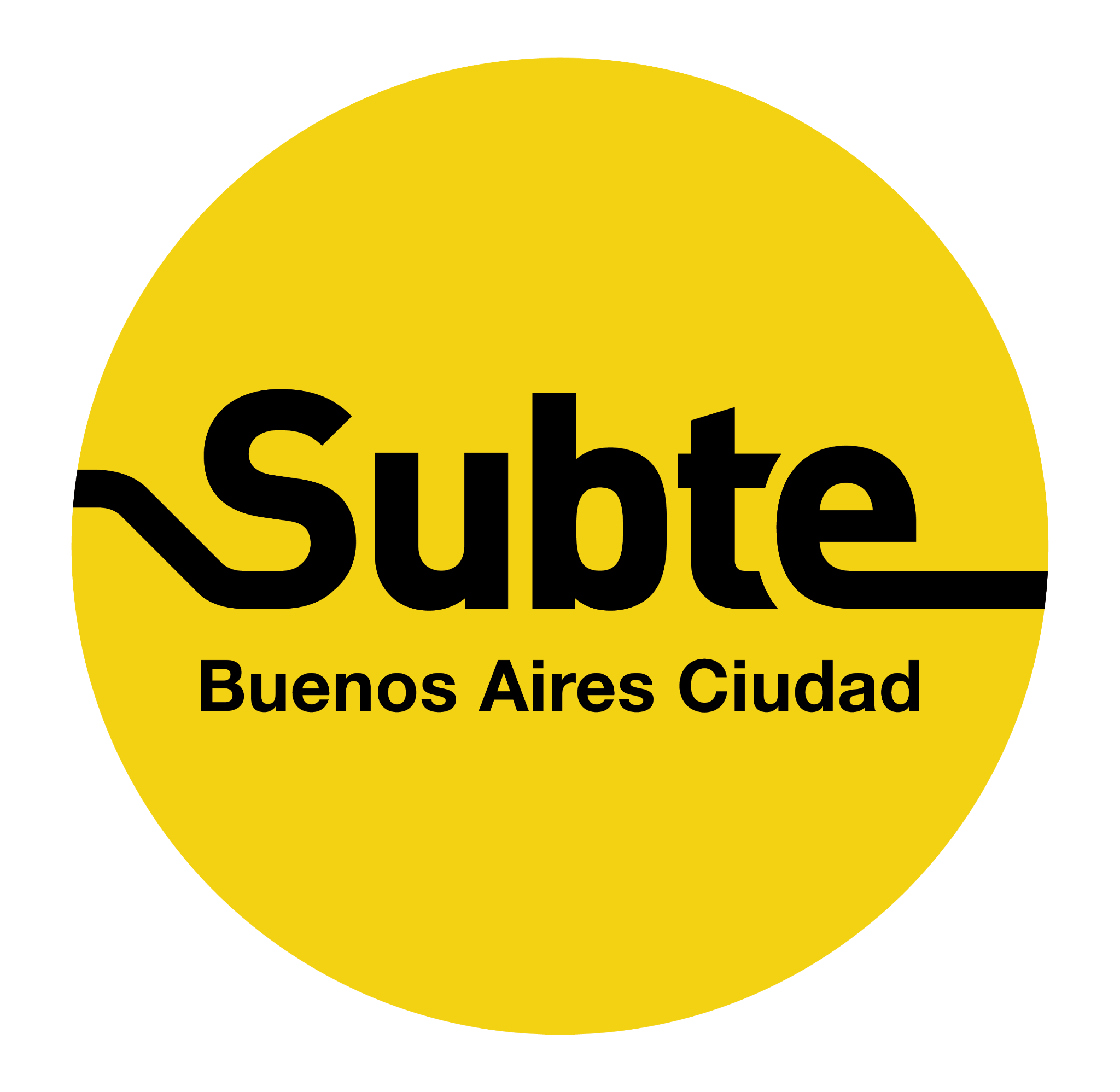 SubtesEste fin de semana, la Línea A modificará su horario por obras de infraestructuraLa línea que une Plaza de Mayo y San Pedrito el sábado cerrará antes y el domingo comenzará a funcionar más tarde por la renovación del sistema de señales, que permitirá brindar un mejor servicio a usuarios y usuarias de la red.(Ciudad Autónoma de Buenos Aires, 10 de marzo de 2023).- En el marco de la obra de renovación del sistema de señales que lleva adelante Subterráneos de Buenos Aires S.E. (SBASE), la Línea A modificará su horario de servicio este fin de semana, debido a la necesidad de realizar diversas pruebas de seguridad y frenado con formaciones.En la Línea A, como en la D, se está modernizando el sistema de señales, en este caso con la instalación de un sistema de tipo ATP (Automatic Train Protection), que permitirá brindar un servicio con mayor regularidad y mejorar la operación para los usuarios y usuarias de la red. La obra tiene un avance del 82%. En ese sentido, la línea que une Plaza de Mayo-Casa -Rosada con San Pedrito funcionará con un esquema especial: el sábado circulará desde las 6h a las 22:30h o 23h -de acuerdo a la cabecera- y el domingo empezará a circular a las 10h, manteniendo el horario habitual de cierre, dado que las tareas requieren una ventana de trabajo más amplia por la noche. El resto de la semana continuará con su horario normal. Los sistemas de señalamiento son sistemas de control y protección de las formaciones, cuya función principal es que circulen de forma segura asignando rutas e informando la posición de los trenes para evitar colisiones, es decir que están vinculados a la seguridad y a la frecuencia del servicio. 